                                                       Swim Wales National Meets 2015/16 season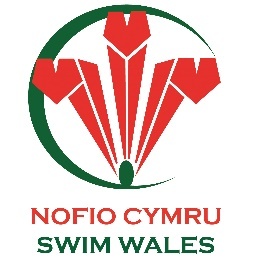 Swim Wales Legends MeetSwim Wales National Short Course ChampionshipsSwim Wales National Pentathlon ChampionshipsSwim Wales National Long Course (closed) ChampionshipsSwim Wales Summer Open MeetDates18th – 20th September 201518th – 20th December 20159th January 201625th – 28th March 20161st – 7th August 2016Level of meetDevelopment Meet Level 3ChampionshipLevel 1Development MeetLevel 3ChampionshipLevel 1Open MeetLevel 1Age bands9,10,11,12,13,14,1511/12, 13/14, 15/16, 17+9,10,11,12,13,14,1511/12, 13/14, 15/16, 17+11/12, 13, 14, 15, 16, 17+Age as of31st December 201531st December 201531st December 201631st December 201631st December 2016Qualifying times (Q.T’s) Short course and long course times valid within 12 months of the first day of the meetShort course and long course times valid from 1st January 2015.*Although events will be swum as double age bands, Q.T’s will be published for individual age groups.Short course and long course upper qualifying times valid within 12 months of the first day of the meetShort course and long course times valid from 1st September 2015.*Although events will be swum as double age bands, Q.T’s will be published for individual age groups.Long course times only valid within 12 months of the first day of the meet.Heats and FinalsAll events HDW (heat declared winner)50m, 100m and 200m events - Heats and finals for all age bands.400m, 800m, and 1500m events - HDWAll events HDW. 50m, 100m and 200m events - Heats and finals for all age bands.400m, 800m, and 1500m events - HDW50m, 100m and 200m events - Heats and finals for all age bands.400m, 800m, and 1500m events - HDWMulti-classification inclusionClassification event. Entry open all eventsNo MC eventsEntry to all eventsNoMC events includedAwardsGold, silver and bronze medals will be awarded to the top 3 finishers in each age group.Gold, silver and bronze medals will be awarded to the top 3 finishers in each age band.Gold, silver and bronze medals will be awarded to the top 3 swimmers in each age group for overall pentathlon performance (based on a points system).Gold, silver and bronze medals will be awarded to the top 3 finishers in each age band.Best Club Trophy & Roland Jones TrophyGold, silver and bronze medals will be awarded to the top 3 competitors in each age group.RelaysNoNoNoYes – based on age British requirementsNoEntry systemOnline Entry – Deadline for entriesOnline Entry– Deadline for entriesOnline Entry– Deadline for entriesOnline Entry– Deadline for entriesOnline Entry– Stage 1: 2 heats reserved for 16 Welsh swimmers coming from British Championships entry processStage 2: open entries based on first come first served